 DSS1589.05.15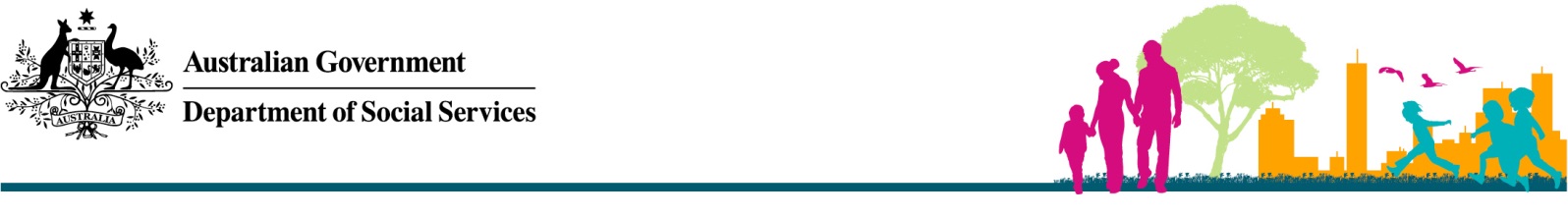 Home Based Care ServicesTwo-tier subsidy for Family Day CareFamily Day Care educators are eligible for a Tier One Capacity payment where it is determined the impact of caring for a child or children with ongoing high support needs has a moderate impact on the educator. Educators may be eligible for a Tier Two Capacity payment if the impact is determined to be significant, resulting in the educator caring for less than the full complement of children when caring for a child or children with ongoing high support needs.In Home Care carers are eligible for a Tier One Additional payment for the care environment where it is determined the impact of caring for a child or children with ongoing high support needs has a moderate impact on the educator. Carers may be eligible for a Tier Two Capacity Payment if the impact is determined to be significant.  Refer to IPSP Fact Sheet 5: Home Based Care and Inclusion Support Subsidy for assistance with determining the impact on the educator’s capacity to include the child in the care environment.Absences from careFor ISS purposes, an absence occurs when an eligible child does not attend an approved session of care.Funding allocated to cover an ISS eligible child’s absences from care is calculated based on the relevant percentage according to service and/or care type, multiplied by the total number of hours over the ISS approved period. Note: Absences cannot be claimed in relation to In Home Care.Exceptional circumstances and absence hoursWhere child care services reach their total allocated absence hours before the end of the approval period, they may submit a case for additional absence hours. However, this must be done before the end of the approval period. Any requests for additional absence hours will be assessed by the Department on a case-by-case basis through an exceptional circumstances process (see section C8.2 of the Inclusion and Professional Support Program Guidelines for 2013-2016).Inclusion Support Subsidy Payment Rates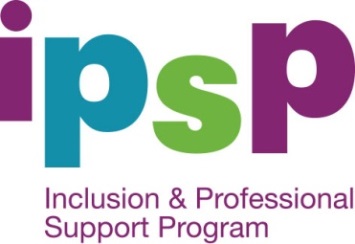 Care Type	Subsidy Limit as at 1 July 2015 (indexed annually)Absence limitFamily Day Care (FDC)Capacity payment of either $4.62 or $9.27 per hour per care environment up to a maximum of 50 hours per week, 52 weeks per year.$17.41 per hour to employ an additional carer for out-of-home excursions for up to a maximum of 5 hours per week 52 weeks per year.10%Family Day Care pupil free daysCapacity payment of either $4.62 or $9.27 per hour per care environment up to 8 hours per day, 6 days per year.17%In Home Care (FDC)Additional Payment of either $4.62 or $9.27 per hour per care environment up to a maximum of 50 hours per week, 52 weeks per year.$17.41 per hour to employ an additional carer for out-of-home excursions for up to a maximum of 5 hours per week 52 weeks per year.0%In Home Care pupil free daysAdditional Payment of either $4.62 or $9.27 per hour per care environment up to 8 hours per day, 6 days per year.0%